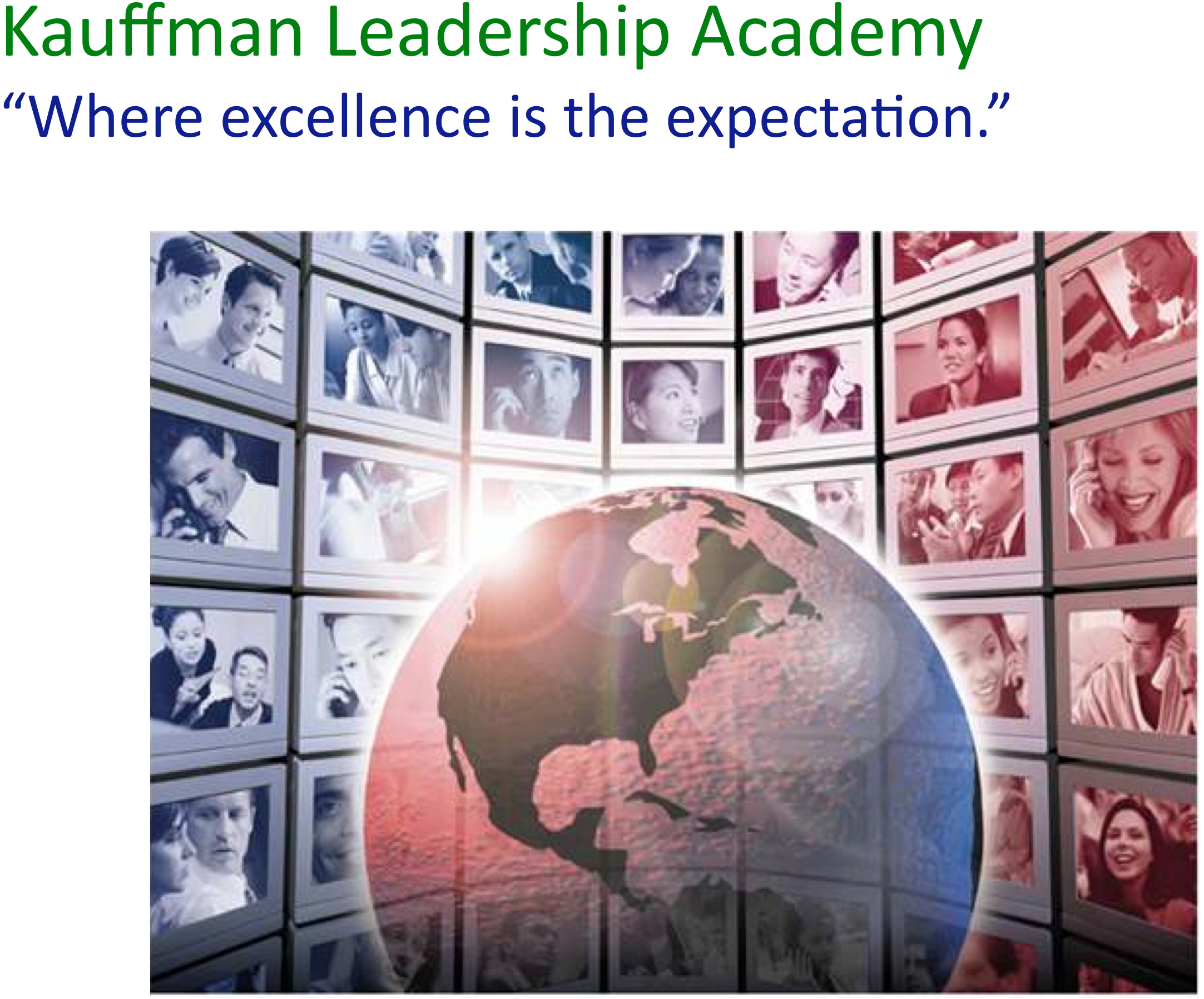 Kauffman Leadership Academy Board Meeting MinutesAugust 1, 2017 at 6:00 pmBoard members present:  Mr. Joe Davis, Dr. Patricia Davis, Ms. Chanda Reins, Dr. Marcel Sargeant, Dr. Mike WhiteGuests:  Dr. Theresa Kauffman, Mr. Greg Kauffman, Mr. Chris McCreery, Ms. Sarah Foutch, Mackenzie Foutch, Mrs. Mary McCreery, Thaddeus McCreery, and Davan Mc Creery.Mr. Joe Davis welcomed everyone at 6:22 pm. Mr. Joe Davis asked if there were any corrections to the minutes from our June 6, 2017 meeting. Hearing none, he asked for a motion to approve minutes. Dr. Mike White made a motion to approve the minutes as presented and Dr. Patricia Davis seconded the motion. The motion passed unanimously.Dr. Theresa Kauffman shared some announcementsGoDaddy reports that we had 1894 visits to our website in July North Texas Giving Day is September 14, 2017. Please participate as you can and help us promote this opportunity in the community. We get funds to support our field trips, update science and PE equipment, and provide the latest tools for our learners.Dr. Kauffman is participating in the Chamber of Commerce Leadership Cleburne program this year.Update on home school support program and activities at Irving campusDr. Kauffman gave an update on charter schoolWe ended the year with 70 students.All our new students have come to us by word of mouth recommendationAt this time we have 74 returning or new students for August enrollment; 80% are returning studentsWe have 4 returning teachers, three new teachers and still searching for one.Orientation will be on Thursday at 7 pm, if you would like to join us.Financial reportsReport from Mr. Kauffman on 501c3 shared total income for this past fiscal year was $29,321.61 and expenses of $29,189.95 for a net income of $131.66.Report from Region 11 on charter school will be presented in October. The books will close at the end of this month and they are in the process of reconciling at this time.The 2017-2018 budget was presented to the Board. Dr. White moved to approve the budget and Ms. Chanda Reins seconded the motion. The motion passed unanimously.The discussion of our TxEIS system and PEIMS with Region ESC11 led to a motion to purchase TxEIS business and PEIMS. The motion was made by Dr. Patricia Davis and seconded by Chanda Reins. The motion passed unanimously.Dr. Kauffman presented the contracts for the school year and asked for Board approval of contracts. Dr. Mike White moved to approve the contracts presented and Dr. Patricia Davis seconded the motion. The motion passed unanimously.Dr. Kauffman presented the Family and Faculty Handbooks for Board approval. It was suggested that the calendar for the year be added to the Handbooks. With that change, Ms. Chanda Reins moved to approve the Faculty Handbook and Dr. Mike White seconded the motion. The motion passed unanimously. Dr. Mike White moved to approve the Family Handbook and Dr. Patricia Davis seconded the motion. The motion passed unanimously.Dr. Kauffman requested Board approval to change attendance time to 10:00 am. She shared the background for last year’s decision that did not apply this year. Moving the time should help our attendance rate. Dr. Mike White made a motion to change the official attendance time to 10 am and Dr. Patricia Davis seconded the motion. The motion passed unanimously.Old business	Dr. Kauffman shared that she will invite parent Board participation for approval in OctoberSuggestion to propose changing the by-laws for our meeting day from the first Tuesday to the third Tuesday of every other month.Dr. Patricia Davis shared her learnings from the National Charter School Conference with the Board.Next meeting:  October 3 17, 2017 at 6:00 PMMr. Joe Davis adjourned the meeting at 7:29 pm.			KAUFFMAN LEADERSHIP ACADEMY MISSION STATEMENTKauffman Leadership Academy is dedicated to educating students through engaging activities at the highest academic standard. Kauffman Leadership Academy provides a safe environment to practice skills needed in postsecondary and future work experiences through caring, individual-focused teaching and learning. Mastering the mind, high academic expectations for all learners.Mastering the heart, respect and relational trust for all.Mastering skills for tomorrow’s workplace developed throughout the curriculum.Mastering community, engaging in service to others beyond the Academy.			August 15, 2010